Lesson 3: Dietary fibers (Non-digestible carbohydrates)     Learning outcomes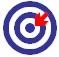 Upon completion of this lesson, the learners will be able toDefine dietary fibers;Classify dietary fibers;Describe health benefits and deficiency diseases of dietary fibers.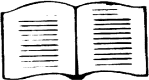 Dietary fibersDietary fiber (complex carbohydrates/polysaccharide), also called roughage, is the non-digestible parts of plants that form the support structures of leaves, stems, and seeds. They are polysaccharides (except lignins), highly branched, cross-linked and have -1,4-glycosidic linkage among glucose units. Dietary fibers are considered as the plant’s “skeleton’’. They are non- digestible because human do not have enzyme to break down -1,4-glycosidic linkage into absorbable form glucose. So, dietary fibers do not contribute energy to our diet as they pass through digestive tract without being absorbed.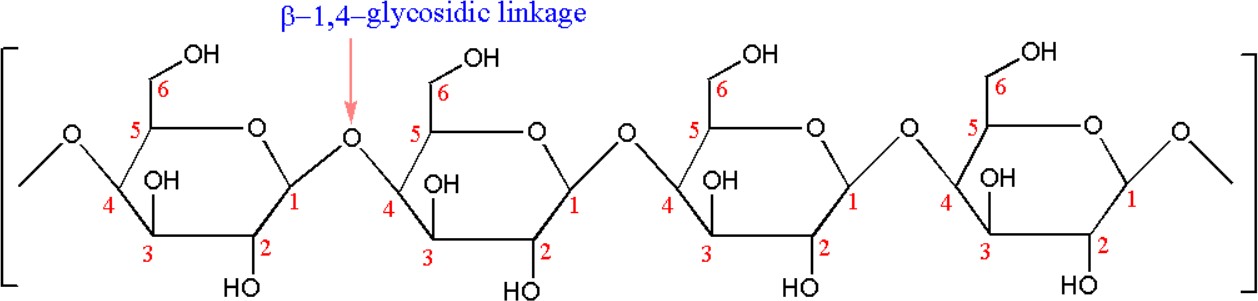 CelluloseClassification of dietary fibersDietary fibers can be classified based on physical properties-Soluble fibers: They are soluble in water and become viscous, forming gel when wetted by water adding bulk to stools which serves to slow the rate at which stool passes through the small intestine. Examples of soluble fibers: pectins, gums and mucilages.Insouble fibers: This type of fibers are not soluble in water; they are usually nonviscous, increases stool bulk and promotes to pass stool quickly through the intestine. Examples of insoluble fibers: cellulose, hemicelluloses and ligninsTable 3.1: Sources of dietary fibersThere is another type of fiber called functional fiber which is either extracted from plants or manufactured in laboratory. Functional fiber is added to food or supplied as supplement to prevent constipation or lowering blood glucose levels/cholesterol after meals. But they lack of nutrients and necessary phytochemicals that come with the fiber found in whole foods. For example, polydextrose psyllium -glucans, cellulose, guar gum, inulin, resistant maltodextrin.Most foods of plant origin contain mixtures of soluble and insoluble fibers. List of some high dietary fibers containing foods are given below (Table 3.2).Table 3.2: Dietary fiber content of different foods (g/100 g edible portion)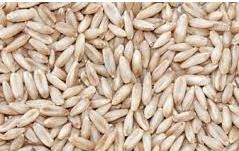 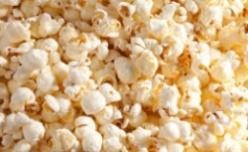 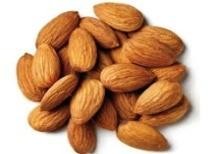 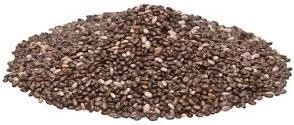 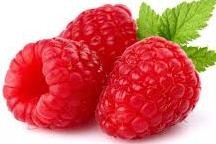 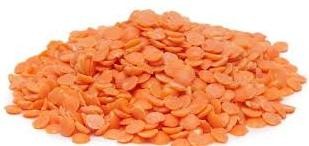 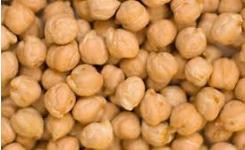 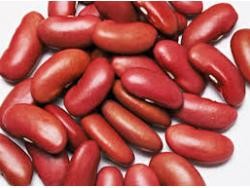 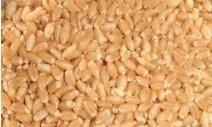 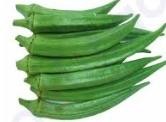 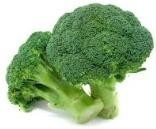 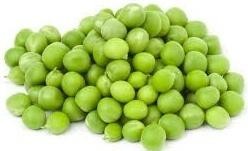 Table 3.3: Typical serving size and fiber content of some foods*Rounded to nearest 0.5 gram.Fate of dietary fibersSoluble and insoluble fibers behave somewhat differently in the gastrointestinal tract. Soluble fiber absorbs water and form viscous solutions that slow the rate at which nutrients are absorbed from the small intestine. Because neither soluble nor insoluble fiber can be digested in the small intestine and so they travel into the large intestine. Bacteria in the colon digest some soluble fiber to produce gas and fatty acids (propionic acid & butyric acids); fatty acids can be absorbed into  the body and used as an energy source. Some soluble fiber-and most insoluble fiber-is excreted in the feces.Health benefits of dietary fibersA diet high in fiber has numerous health benefits related with gastrointestinal tract and chronic diseases; some of which are given below-Prevents hemorrhoids and constipationConsuming high fiber containing diet produces soft and large volume stool which reduces pressure for defecation. This reduces the incidence of constipation (dry and hard stool which difficult to pass) and prevents hemorrhoids (swellings of the veins in the rectal or anal area).Adds bulk to the stool, which is easier to pass, hence decreases the chance of constipation.Prevention of diarrheaSoluble fiber can absorb excess fluid in the bowel. In case of loose watery stools, soluble dietary fiber can solidify loose stool because it absorbs water and adds bulk to stool.Increase muscle strength of colonDietary fibers increase the amount and volume of stool. The presence of larger and softer stool in the colon stimulates peristalsis (rhythmic muscle contraction) that pushes the stool onwards and makes it easier to eliminate. The continuous pushing action of colon (gut) muscles makes it stronger.Reduce the risk of heart diseaseSoluble fibers due to its gel forming capacities increase the viscosity of the content of the small intestine. Absorption of fats (cholesterol, fatty acids and lecithin) comes from either foods or bile secretion is either blocked or slowed absorption into the bloodstream due to increase viscosity of the gastrointestinal content by soluble fibers and promotes fecal excretion and thereby reduces therisk of heart disease. Study shows that every additional 10 grams of fiber in the diet reduced the incidence of heart disease by 17%.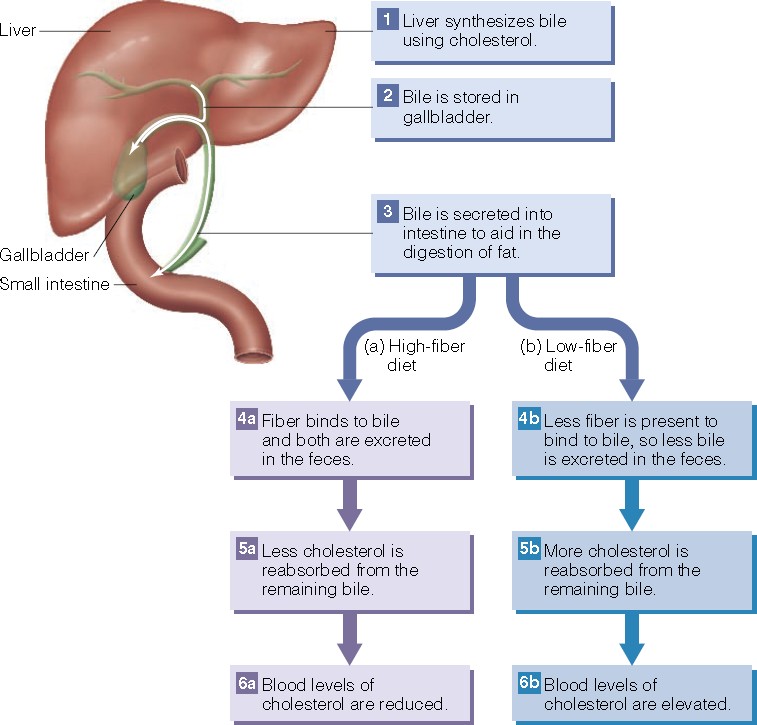 Figure 3.1: Mechanism of reduction of blood cholesterol by dietary fibers.Prevent and manage diabetesHigh-fiber diet slows the absorption of glucose from carbohydrate-containing meal by increasing viscosity of gastric and intestinal contents. Therefore, blood glucose levels will rise more slowly and less amount of insulin needed to keep glucose level in the normal range. This beneficial effect manages blood glucose level in individuals with diabetes and over the long term may reduce the risk of developing type 2 diabetes.Enhance weight lossFibers slows gastric emptying rate which keeps you full for a longer time. This helps to prevent overeating. High fiber diet is low in calories and fats. Fibers also inhibit fats absorption. These combined effects of fibers enhance weight loss.Prevent colon cancerFiber dilutes the intestinal contents and speeds up evacuation. These effects decrease exposure time of the potentially cancer-causing substances present in the intestinal contents to the lining cells of the colon. This role of fiber may reduce the incidence of colon cancer. The bulk and water of the feces may dilute the carcinogens to a nontoxic level.Favour growth of beneficial bacteriaFavour the selection of beneficial gut bacteria such as Bifidobacteria, Lactobacilli and Streptococci. These bacteria detoxify harmful bacteria and synthesize beneficial compounds (e.g., vitamins) for us.Deficiency diseases of dietary fibers Increase constipation and hemorrhoids. Increase risk of type 2 diabetes. Increase risk of heart disease due to increase cholesterol level. Increase body weight. Lack of fibrous foods increases the hardness of the stool. To eliminate the hard stool, large intestine needs to generate a great deal of pressure which weakens intestinal walls. The weakened intestinal wall then develops small outpouchings and form pockets (diverticula) (Figure 3.2) in which fecal material becomes trapped, infected and inflamed.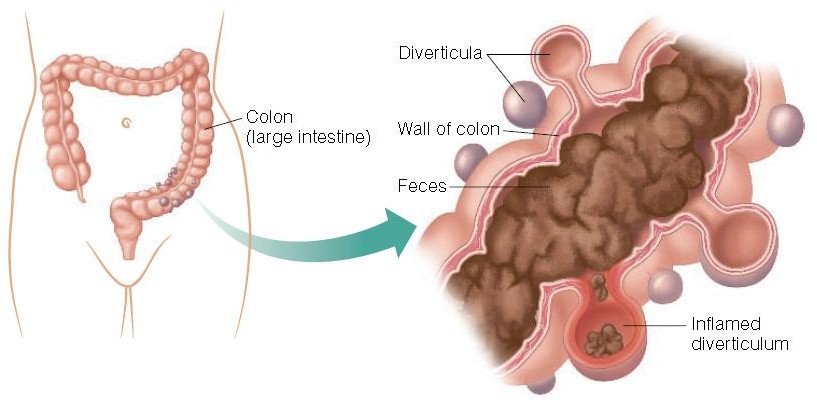 Figure 3.2: Diverticulosis occurs when bulging pockets form in the wall of the colon.Problems with High-Fiber DietsConsuming high fiber diet without drinking enough fluid/water can cause constipation (the stool becomes hard and difficult to eliminate). A sudden increase in fiber intake with plenty of fluid can cause abdominal discomfort, gas, and diarrhea due to the bacterial breakdown of fiber.Too much fiber may decrease absorption of micronutrients (vitamins and minerals- zinc, calcium, magnesium, and iron) either by binding to them or by simply speeding the passage through theintestinal tract and before being absorbed which may lead to deficiencies. Children need high amount of nutrients but their stomach is small. Children consuming very high fiber containing foods may feel full before consuming enough food to meet their energy and nutrient needs.Recommended amount of fiber intakeDietary reference intakes (DRIs) recommend a daily intake of 25 grams for young adult women and 38 grams for young adult men. This recommendation refers to total fiber, which includes dietary fiber and functional fiber.    Evaluation at the end of the lesson: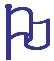 Short Answer Questions:Define dietary fibers;Classify dietary fibers;Write down the sources of dietary fibersDescribe health benefits and deficiency diseases of dietary fibers.Dietary fibersMembersSourcesWater insoluble/ less fermentableCelluloseComponent of plant cell walls abundant in wholegrains, legumes, the skin of fruits and vegetablesWater insoluble/ less fermentableHemicellulosesOften associated with celluloseWater insoluble/ less fermentableLignins(Noncarbohydrate)Found in woody parts (seeds of fruits, bran, husk ofgrains), carrots and pearsWater soluble/viscous More fermentableGumsSeedsWater soluble/viscous More fermentablePectinsPears, apples, guavas, plums, gooseberries, and oranges and other citrus fruits contain large amountsof pectin,Water soluble/viscous More fermentableMucilagesPsyllium husk (isabgul), seaweeds, oats, barley,legumes, eggplantsRaspberries (6.5 g)Lentils (7.9%)Chickpeas (7.6%)Kidney Beans (6.4%)Oats (10.6%)Popcorn (14.5%)Almonds (12.5%)Chia seeds (34.4%)Whole wheat (13%)Ladies finger (4.2%)Broccoli (2.6%)Green peas (6%)FruitsServing sizeTotal fiber (grams)*Raspberries1 cup8.0Pear1 medium5.5Apple, with skin1 medium4.5Banana1 medium3.0Orange1 medium3.0Strawberries1 cup3.0VegetablesServing sizeTotal fiber (grams)*Green peas, boiled1 cup9.0Broccoli, boiled1 cup chopped5.0Turnip greens, boiled1 cup5.0Brussels sprouts, boiled1 cup4.0Potato, with skin, baked1 medium4.0Sweet corn, boiled1 cup3.5Cauliflower, raw1 cup chopped2.0Carrot, raw1 medium1.5Tomato, raw sliced1 cup (180 g)2.5Raw, chopped cabbage1 cup (89g)2.5Raw okra/ladies finger1 cup (100 g)3.5GrainsServing sizeTotal fiber (grams)*Spaghetti, whole-wheat, cooked1 cup6.0Barley, pearled, cooked1 cup6.0Bran flakes3/4 cup5.5Quinoa, cooked1 cup5.0Oat bran muffin1 medium5.0Oatmeal, instant, cooked1 cup5.0Popcorn, air-popped3 cups3.5Brown rice, cooked1 cup3.5Bread, whole-wheat1 slice2.0Bread, rye1 slice2.0Legumes, nuts and seedsServing sizeTotal fiber (grams)*Split peas, boiled1 cup16.0Lentils, boiled1 cup15.5Black beans, boiled1 cup15.0Baked beans, canned1 cup10.0Chia seeds28 g10.0Almonds28 (23 nuts)3.5Pistachios28 (49 nuts)3.0Sunflower kernels28 g3.0Life stageAgeMales (g/day)Females (g/day)Infants0-6 monthsNot determinedNot determinedInfants7-12 monthsNot determinedNot determinedChildren1-3 yrs1919Children4-8 yrs2525Children9-13 yrs3126Adolescents14-18 yrs3826Adults19-50 yrs3825Adults51 yrs and older3021PregnancyAll ages28Breast feedingAll ages29